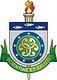 UNIVERSIDADE ESTADUAL DE CIÊNCIAS DA SAÚDE DE ALAGOAS UNCISALPRÓ-REITORIA DE EXTENSÃO - PROEXRELATÓRIO DE LIGA ACADÊMICA 2017.104. Público Atingido: (quantificar)04. Público Atingido: (quantificar)04. Público Atingido: (quantificar)04. Público Atingido: (quantificar)04. Público Atingido: (quantificar)04. Público Atingido: (quantificar)Total de público atingidoEquipe envolvida na execuçãoEquipe envolvida na execuçãoEquipe envolvida na execuçãoEquipe envolvida na execuçãoEquipe envolvida na execuçãoTotal de público atingidoDa própria IESDa própria IESDa própria IESDa própria IESTotal da Comunidade atendidaTotal de público atingidoDocentesTécnicosAlunos de graduaçãoAlunos de pós-graduaçãoTotal da Comunidade atendida05. Público Atingido: (quantificar)05. Público Atingido: (quantificar)05. Público Atingido: (quantificar)05. Público Atingido: (quantificar)05. Público Atingido: (quantificar)05. Público Atingido: (quantificar)Total de público atingidoEquipe envolvida na execuçãoEquipe envolvida na execuçãoEquipe envolvida na execuçãoEquipe envolvida na execuçãoEquipe envolvida na execuçãoTotal de público atingidoOutras IESOutras IESOutras IESOutras IESTotal da Comunidade atendidaTotal de público atingidoDocentesTécnicosAlunos de graduaçãoAlunos de pós-graduaçãoTotal da Comunidade atendida06. Relação Nominal dos Membros06. Relação Nominal dos Membros06. Relação Nominal dos MembrosMembrosMembrosemailCurso / InstituiçãoNome CompletoNome Completo11. Atividades / assistência desenvolvida pela liga semestral: (descrever em texto)Indicadores de aprovação das atividades da liga: Preenchidos pela gerência da PROEX( ) sem ação extensionista( ) apenas 1 ação extensionista ou campanha na comunidade.( ) mais de 2 ações extensionistas ou campanhas na comunidadeIndicadores de quantitativo da população atendida da liga:( ) 50 ou menos atendidos (  ) 100 a 200 atendidos.( ) mais de 200 atendidos (  ) 1000 a 2000 atendidosClassificação da liga:( ) atende o tripé Ensino, Pesquisa e Extensão( ) atende parcialmente o tripé Ensino, Pesquisa e Extensão ( ) não atende o tripé Ensino, Pesquisa e Extensão12. Tutor da Liga:.ou (Tutor adjunto)12. Tutor da Liga:.ou (Tutor adjunto)Nome Completo:Nome Completo:Mestre:  Doutor:  Especialista: 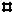 Mestre:  Doutor:  Especialista: Local e Data:Assinatura/ Carimbo:13. Presidente Liga Acadêmica13. Presidente Liga AcadêmicaNome Completo:Nome Completo:Curso:Curso:Local e Data:Assinatura:14. Gerência de Relações Comunitárias Proex-Uncisal14. Gerência de Relações Comunitárias Proex-UncisalLocal e Data:Assinatura/Carimbo: